КОМУНАЛЬНЕ ПІДПРИЄМСТВО «МИРГОРОДВОДОКАНАЛ» МИРГОРОДСЬКОЇ МІСЬКОЇ РАДИ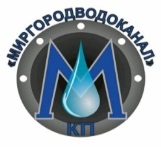  ««ЗАТВЕРДЖЕНО»                       Рішенням уповноваженої особи                       від «11» травня  2023 року                       Уповноважена особаШульженко Оксана ВіталіївнаТЕНДЕРНА ДОКУМЕНТАЦІЯна закупівлюАпарат для зварювання полімерних труб (Код ДК021:2015 42660000-0 - Інструменти для паяння м’яким і твердим припоєм та для зварювання, машини та устаткування для поверхневої термообробки і гарячого напилювання)м. МиргородДодаток 1до тендерної документації Форма „Тендерна пропозиція” подається у вигляді, наведеному нижче. Учасник не повинен відступати від даної форми та заповнює всі необхідні графи ФОРМА «ТЕНДЕРНА ПРОПОЗИЦІЯ» Ми, (назва Учасника), надаємо свою пропозицію щодо участі у торгах на закупівлю: _____________________________________________________________________________________Вивчивши тендерну документацію та технічні вимоги до предмету закупівлі, ми маємо можливість та погоджуємося виконати вимоги Замовника та договору за наступними цінами (з урахуванням витрат на транспортування, поставку, усіх податків, зборів та платежів):Ми погоджуємося дотримуватися умов цієї пропозиції  90 днів з дня розкриття тендерних пропозицій, встановлених Вами. Наша тендерна пропозиція буде обов'язковою для нас до закінчення зазначеного строку.Ми погоджуємося з умовами, що Ви можете відхилити нашу чи всі тендерні пропозиції згідно з Законом та умовами тендерної документації, та розуміємо, що Ви не обмежені у прийнятті будь-якої іншої тендерної пропозиції з більш вигідними для Вас умовами.Якщо наша тендерна пропозиція буде відповідати всім критеріям та умовам, що визначені у тендерній документації та визнана найбільш економічно вигідною і Замовником направлено повідомлення про намір укласти договір, то ми зобов'язуємося: - у строк, що не перевищує 4 дні з дати оприлюднення на веб-порталі Уповноваженого органу повідомлення про намір укласти договір, завантажити в електронну систему закупівель документи, що підтверджують відсутність підстав, визначених  згідно Додатку № 3  до тендерної документації);- підписати договір із Замовником не раніше ніж через 5 днів з дати оприлюднення на веб-порталі Уповноваженого органу повідомлення про намір укласти договір про закупівлю, але не пізніше ніж через 15 днів з дня прийняття рішення про намір укласти договір про закупівлю відповідно до вимог тендерної документації та пропозиції учасника-переможця;У випадку обґрунтованої необхідності строк для укладення договору може бути продовжений до 60 днів. У разі подання скарги до органу оскарження після оприлюднення в електронній системі закупівель повідомлення про намір укласти договір про закупівлю перебіг строку для укладення договору про закупівлю зупиняється;- взяти на себе зобов'язання виконати всі умови, передбачені договором (згідно Додатку № 6 до тендерної документації).Додаток № 2 до тендерної документаціїКваліфікаційні критерії* У разі участі об’єднання учасників підтвердження відповідності кваліфікаційним критеріям здійснюється з урахуванням узагальнених об’єднаних показників кожного учасника такого об’єднання на підставі наданої об’єднанням інформації.Додаток № 3  до тендерної документаціїКваліфікаційні критерії встановлені пунктом 44 Особливостей, та інформація про спосіб підтвердження відповідності учасників установленим критеріям і вимогам згідно із законодавствомІнформація	про відсутність підстав для відмови Замовником Учаснику в участі у процедурі закупівлі відповідно пункту 44 Особливостей(форма, яка подається Учасником на фірмовому бланку)Ми, /найменування Учасника/ (далі - Учасник), цією довідкою засвідчуємо про відсутність підстав для відмови в участі у процедурі закупівлі, передбачених у пункті 44 Особливостей (у разі відсутності таких підстав), а саме:1) замовник має незаперечні докази того, що учасник процедури закупівлі пропонує, дає або погоджується дати прямо чи опосередковано будь-якій службовій (посадовій) особі замовника, іншого державного органу винагороду в будь-якій формі (пропозиція щодо наймання на роботу, цінна річ, послуга тощо) з метою вплинути на прийняття рішення щодо визначення переможця процедури закупівлі;2) відомості про юридичну особу, яка є учасником процедури закупівлі, внесено до Єдиного державного реєстру осіб, які вчинили корупційні або пов'язані з корупцією правопорушення;3) керівника учасника процедури закупівлі, фізичну особу, яка є учасником процедури закупівлі, було притягнуто згідно із законом до відповідальності за вчинення корупційного правопорушення або правопорушення, пов'язаного з корупцією;4) суб'єкт господарювання (учасник процедури закупівлі) протягом останніх трьох років притягувався до відповідальності за порушення, передбачене пунктом 4 частини другої статті 6, пунктом 1 статті 50 Закону України "Про захист економічної конкуренції", у вигляді вчинення антиконкурентних узгоджених дій, що стосуються спотворення результатів тендерів;5) фізична особа, яка є учасником процедури закупівлі, була засуджена за кримінальне правопорушення, вчинене з корисливих мотивів (зокрема, пов'язане з хабарництвом та відмиванням коштів), судимість з якої не знято або не погашено в установленому законом порядку;6) керівник учасника процедури закупівлі був засуджений за кримінальне правопорушення, вчинене з корисливих мотивів (зокрема, пов'язане з хабарництвом, шахрайством та відмиванням коштів), судимість з якого не знято або не погашено в установленому законом порядку;7) тендерна пропозиція подана учасником процедури закупівлі, який є пов'язаною особою з іншими учасниками процедури закупівлі та/або з уповноваженою особою (особами), та/або з керівником замовника;8) учасник процедури закупівлі визнаний в установленому законом порядку банкрутом та стосовно нього відкрита ліквідаційна процедура;9) у Єдиному державному реєстрі юридичних осіб, фізичних осіб - підприємців та громадських формувань відсутня інформація, передбачена пунктом 9 частини другої статті 9 Закону України "Про державну реєстрацію юридичних осіб, фізичних осіб - підприємців та громадських формувань" (крім нерезидентів);10) юридична особа, яка є учасником процедури закупівлі (крім нерезидентів), не має антикорупційної програми чи уповноваженого з реалізації антикорупційної програми, якщо вартість закупівлі товару (товарів), послуги (послуг) або робіт дорівнює чи перевищує 20 млн. гривень (у тому числі за лотом);11) учасник процедури закупівлі або кінцевий бенефіціарний власник, член або учасник (акціонер) юридичної особи - учасника процедури закупівлі є особою, до якої застосовано санкцію у вигляді заборони на здійснення у неї публічних закупівель товарів, робіт і послуг згідно із Законом України "Про санкції";12) керівника учасника процедури закупівлі, фізичну особу, яка є учасником процедури закупівлі, було притягнуто згідно із законом до відповідальності за вчинення правопорушення, пов'язаного з використанням дитячої праці чи будь-якими формами торгівлі людьми.* Згідно абз.14 пункту 44 Особливостей замовник може прийняти рішення про відмову учаснику процедури закупівлі в участі у відкритих торгах та може відхилити тендерну пропозицію учасника процедури закупівлі в разі, коли учасник процедури закупівлі не виконав свої зобов'язання за раніше укладеним договором про закупівлю з цим самим замовником, що призвело до його дострокового розірвання, і було застосовано санкції у вигляді штрафів та/або відшкодування збитків - протягом трьох років з дати дострокового розірвання такого договору. Учасник процедури закупівлі, що перебуває в обставинах, зазначених у цьому абзаці, може надати підтвердження вжиття заходів для доведення своєї надійності, незважаючи на наявність відповідної підстави для відмови в участі у відкритих торгах. Для цього учасник (суб'єкт господарювання) повинен довести, що він сплатив або зобов'язався сплатити відповідні зобов'язання та відшкодування завданих збитків. Якщо замовник вважає таке підтвердження достатнім, учаснику процедури закупівлі не може бути відмовлено в участі в процедурі закупівлі.*Замовник приймає рішення про відмову учаснику процедури закупівлі в участі у відкритих торгах та зобов'язаний відхилити тендерну пропозицію учасника процедури закупівлі, коли наявні підстави, визначені у частині 44 Особливостей.Додаток 4 до тендерної документації Інші документи які подає Учасник закупівліУчасник за власним бажанням може надати додаткові матеріали про його відповідність кваліфікаційним критеріям.Всі документи повинні бути чинними на момент подання пропозиції  до даних торгівДодаток № 5 до тендерної документаціїІнформація про необхідні технічні, якісні та кількісні характеристики предмета закупівлі та технічна специфікація до предмета закупівлі Апарат для зварювання полімерних труб, діапазон зварки D 75-315мм – 1 шт. в комплекті:Основні технічні характеристикиГІДРОАГРЕГАТ ІЗ ЩИТОМ ДЛЯ ПІДКЛЮЧЕННЯ НАГРІВАЧА І ТОРЦЮВАЧАНАГРІВАЛЬНИЙ ЕЛЕМЕНТТОРЦІВНИКГарантійний термін експлуатації – 18 місяцівТехнічна документація, що надається учасником на товар,  повинна включати  документ про якість (паспорт або сертифікат якості тощо).Місце поставки товару: Комунальне  підприємство «Миргородводоканал» Миргородської міської  ради, вул. Шишацька, 82, м. Миргород, Полтавська обл., 37604. Товар має бути належно та надійно запаковано для попередження пошкодження під час транспортування. До ціни товару обов’язково включаються усі додаткові витрати, які пов’язані з доставкою товару, обов’язкові платежі, збори тощо.Для підтвердження відповідності технічних вимог до товару Постачальник при поставці Товару надає копію паспорту виробника, копію сертифікату відповідності  на товар.Якість Товару повинна відповідати вимогам відповідних діючих нормативних документів (ДСТУ, ТУ тощо).Строк поставки товару:  до 31.12.2023 року. Розрахунки проводяться шляхом перерахування Замовником коштів на реєстраційний рахунок Постачальника після отримання товару та підписання Сторонами видаткових накладних.У разі якщо товар не відповідає технічним вимогам Замовника або Учасник не в змозі виконати умови поставки, які визначені Замовником, Пропозиція відхиляється.* В місцях, де технічна  специфікація  містить посилання на конкретні торговельну марку чи фірму,  патент,  конструкцію або тип предмета закупівлі, джерело його походження або виробника читати в редакції «або еквівалент». Додаток № 6 до тендерної документаціїПроєкт договору про закупівлюДОГОВІР ПОСТАВКИ № _____________м. Миргород		                                                                        «___» ____________ 202_ р.____________________________________________, далі – Постачальник, що діє на підставі ______________________, з однієї сторони, та Комунальне підприємство «Миргородводоканал» Миргородської міської ради, далі – Замовник, в особі директора Говорухи Олега Борисовича, що діє на підставі Статуту з іншої сторони, разом іменовані надалі - Сторони, уклали даний Договір поставки, далі – Договір про наступне:I. Предмет Договору1.1. Постачальник зобов'язується поставити Замовнику товар, зазначений в Специфікації (далі –Товар), що додається до Договору і є його невід'ємною частиною, а Замовник - прийняти і оплатити такий. Товар апарат для зварювання полімерних труб (Код ДК 021:2015 42660000-0 - Інструменти для паяння м’яким і твердим припоєм та для зварювання, машини та устаткування для поверхневої термообробки і гарячого напилювання).1.2. Найменування/асортимент Товару, одиниця виміру, кількість, ціна за одиницю Товару та загальна вартість Договору вказується у Специфікації (далі – Специфікація).1.3. Постачальник гарантує, що Товар, який є предметом Договору  належить йому на праві власності або іншому речовому праві, що надає йому право розпоряджатися Товаром, є новим і не був у використанні, не перебуває під забороною відчуження, арештом, не є предметом застави та іншим засобом забезпечення виконання зобов’язань перед будь-якими фізичними або юридичними особами, державними органами і державою, а також не є предметом будь-якого іншого обтяження чи обмеження, передбаченого чинним  законодавством України.1.4. Постачальник підтверджує, що укладання та виконання ним цього Договору не суперечить нормам чинного законодавства України та відповідає його вимогам (зокрема, щодо отримання всіх необхідних дозволів та погоджень), а також підтверджує те, що укладання та виконання ним цього Договору не суперечить цілям діяльності Постачальника, положенням його установчих документів чи інших локальних актів.II. Якість Товару2.1. Постачальник повинен поставити Замовнику Товар, передбачений цим Договором, якість якого відповідає сертифікатам якості або паспортам виробника, Держстандартам, технічним або іншим умовам, які пред’являються до Товару даного виду та підтверджується відповідними документами.2.2. Постачальник гарантує якість і надійність Товару, що постачається, протягом гарантійного строку. Гарантійний строк Товару не може бути меншим від гарантійного строку заводу-виробника. Гарантійний строк на Товар встановлюється в Специфікації до цього Договору.                                                       III. Ціна Договору3.1. Ціна Договору складає  _____________грн.  (____________________ гривень) з/без ПДВ.3.2. Обсяги закупівлі можуть бути зменшені залежно від реального фінансового стану Замовника. Загальна ціна Договору не підлягає коригуванню протягом всього строку дії Договору, за виключенням випадків, які прямо вказані в цьому Договорі. Ціна Договору може коригуватися тільки за взаємною згодою Сторін.Ціна Договору може змінюватись протягом строку дії Договору, за умови:- зменшення обсягів закупівлі, зокрема з урахуванням фактичного обсягу видатків Замовника;-покращення якості предмета Договору, за умови що таке покращення не призведе до збільшення ціни Договору, в тому числі шляхом зміни складу чи обсягів; - погодження зміни цін в Договорі в бік зменшення (без зміни кількості (обсягу) , якості та їх складових), у тому числі у разі коливання ціни товару на ринкуIV. Порядок здійснення оплати4.1. Розрахунки проводяться шляхом: оплати Замовником після пред’явлення Постачальником рахунку на оплату Товару та підписаної Сторонами видаткової накладної, шляхом перерахування коштів на рахунок Постачальника, з/без уразування  ПДВ протягом 30-ти календарних днів з дати поставки Товару.4.2. До рахунка додаються: підписана уповноваженими представниками видаткова накладна.V. Поставка Товару5.1. Строк поставки, умови та місце поставки Товару, інформація про вантажовідправників і вантажоотримувачів вказується в Специфікації до цього Договору.5.2. Обсяг поставки Товару визначається в заявках Замовника та узгоджується до поставки Товару. Відвантаження Товару проводиться тільки після отримання Постачальником заявки. Відвантаження Товару без заявки забороняється. Заявка Постачальнику може направлятися Замовником в електронному вигляді на електронну адресу Постачальника, вказану в розділі XIV  даного Договору. 5.3 Датою поставки Товару є дата підписання уповноваженими представниками Сторін  видаткової накладної. Право власності на Товар переходить від Постачальника до Замовника з дати підписання Сторонами  видаткової накладної. 5.4. За вимогою Замовника Постачальник письмово повідомляє Замовника  про готовність до відвантаження Товару шляхом направлення листа.5.4.1. За вимогою Замовника Постачальник зобов'язаний відвантажувати Товар в присутності уповноважених представників Замовника.5.5. Постачальник надає на адресу Замовника наступні документи:товаросупровідні документи (товарно-транспортна накладна);сертифікат якості та/або паспорт виробника (на вибір Замовника);сертифікат походження (за вимогою Замовника);сертифікат відповідності (за вимогою Замовника);5.6. Приймання Товару по кількості проводиться відповідно до Інструкції про порядок приймання продукції виробничо-технічного призначення і товарів народного споживання по кількості, затвердженої постановою Держарбітражу № П-6 від 15.06.1965р., по якості - Інструкції про порядок приймання продукції виробничо-технічного призначення і товарів народного споживання за якістю, затвердженої постановою Держарбітражу № П-7 від 25.04.1966р., та сертифікату якості та/або паспорту заводу-виробника. У разі виявлення невідповідності в якості або нестачі Товару, виклик представників Постачальника - обов'язковий.5.7. Відповідальність за правильність та повноту оформлення товаросупровідних документів і наслідки, пов'язані із затримками при постачанні Товару, приймає на себе Постачальник.5.8. При виникненні додаткових витрат у зв’язку з неправильністю оформлення товаросупровідних документів або неможливістю відправлення Товару з вини Постачальника, такі витрати (у тому числі по доставці Товару в кінцевий пункт призначення) здійснюються Постачальником.5.9. Вантажовідправником Товару за цим Договором є Постачальник або завод-виробник, або уповноважена (залучена) ними особа, про що зазначається у Специфікації.5.10. Упаковка і маркування Товару повинні відповідати встановленим правилам, стандартам і технічним умовам в разі їх наявності.5.11. Упаковка повинна забезпечувати повну цілісність Товару при транспортуванні усіма видами транспорту, включаючи  перевантаження, а також мати пристосування для можливих перевантажень як за допомогою піднімальних механізмів, так і ручним засобом (за допомогою візків і авто (електро) каром).5.12. Порядок і строки повернення тари, умови розрахунків за тару обумовлюються у Специфікації.VI. Права та обов'язки Сторін6.1. Замовник зобов'язаний:6.1.1. Своєчасно та в повному обсязі сплачувати за поставлений Товар. 6.1.2. Приймати поставлений Товар, у разі відсутності зауважень, згідно з видатковою накладною.6.2. Замовник має право:6.2.1. Достроково розірвати цей Договір у разі невиконання чи неналежного виконання зобов'язань Постачальником, повідомивши про це його за 30 днів до дати розірвання Договору.6.2.2. Контролювати поставку Товару у строки, встановлені цим Договором.6.2.3. Зменшувати обсяг закупівлі Товару та загальну вартість цього Договору (залежно від реального фінансування видатків. У такому разі Сторони вносять відповідні зміни до цього Договору.6.2.4. Не здійснювати оплату Постачальнику у разі неналежного оформлення документів,  необхідних для здійснення оплати (відсутність печатки, підписів тощо).6.2.5. Відмовитися від Товару, який не поставлений в строк, вказаний у Специфікації.6.3. Постачальник зобов'язаний:6.3.1. Забезпечити поставку Товару у строки, встановлені цим Договором та Специфікацією.6.3.2. Забезпечити поставку Товару, якість якого відповідає умовам, установленим розділом II цього Договору.6.3.3. Зареєструвати податкову накладну в електронній формі в строки, встановлені чинним законодавством України.6.3.4. Своєчасно повідомляти Замовника про зміну електронної адреси.6.4. Постачальник має право:6.4.1. Своєчасно та в повному обсязі отримувати плату за поставлений Товар.6.4.2. На дострокову поставку Товару  за письмовим погодженням Замовника. VII. Відповідальність Сторін7.1. У разі невиконання або неналежного виконання своїх зобов'язань за Договором Сторони несуть відповідальність, передбачену законодавством України та цим Договором.7.2. Товар, що не відповідає комплекту/комплектності та/або  кількості, або/та якості може прийматися Замовником або вантажоотримувачем на відповідальне зберігання за рахунок Постачальника, до його заміни та/або доукомплектації. Постачальник зобов'язаний розпорядитися Товаром, прийнятим на відповідальне зберігання протягом 10 днів. Якщо  Постачальник у цей строк не розпорядиться Товаром, Замовник має право реалізувати Товар для відшкодування понесених своїх збитків.7.3. Якщо протягом гарантійного строку будуть виявлені дефекти або невідповідність якості Товару, обумовленої Договором, Постачальник зобов'язаний за свій рахунок усунути дефекти Товару за його  місцезнаходженням або замінити  неякісний Товар на Товар належної якості в узгоджені Сторонами строки, але не більше 20 календарних днів з дня отримання повідомлення від вантажоотримувача чи Замовника про дефекти або невідповідність якості Товару. 7.4. За постачання Товару неналежної якості або некомплектного Товару, Постачальник виплачує Замовнику штраф у розмірі 20 % від вартості Товару неналежної якості  або некомплектного Товару.7.5. За відвантаження Товару без отримання заявки, Постачальник виплачує Замовнику штраф у розмірі 10% від суми Товару,  відвантаженого без заявки.7.6. У випадку неповідомлення або несвоєчасного повідомлення про дату відвантаження Товару Постачальник виплачує Замовнику штраф у розмірі 1% від вартості Товару, про відвантаження якого було не повідомлено або не своєчасно повідомлено. 7.7. У випадку ненадання або порушення строків надання товаросупровідних документів і/або інших документів відповідно до п. 5.7. даного Договору, Постачальник виплачує Замовнику штраф у розмірі 10% від вартості Товару, документи  щодо якого ненадані або надані з порушенням строку.7.8. Якщо Постачальник не зареєстрував, неправильно або несвоєчасно зареєстрував податкову/і накладну/і в системі електронного адміністрування податку на додану вартість чи вчинив інші дії/бездіяльність, в результаті чого Замовник втратив права на податковий кредит, Постачальник зобов’язаний сплатити Замовнику  штраф у розмірі 20%  від суми операції/й по якій не зареєстровано, неправильно або несвоєчасного зареєстровано податкову/і накладну/і. Такий штраф Постачальником сплачується у семиденний строк від дня пред’явлення  вимоги Замовником. 7.9. У випадку невиконання Постачальником взятих на себе зобов’язань по даному Договору, Постачальник зобов’язаний відшкодувати Замовнику всі збитки, що завдані йому таким невиконанням, у тому числі за простій транспорту, що виник через відсутність необхідних для приймання Товару документів.7.10. Постачальник  компенсує витрати Замовнику за простій транспорту, коли такий простій буде викликаний необхідністю приймання Товару у присутності уповноважених представників Постачальника, у разі поставки Товару, що не відповідає вказаній у товаросупровідних документах кількості та якості.7.11. У разі невиконання Постачальником взятих на себе зобов‘язань з поставки Товару у строки, зазначені у Специфікації до даного Договору, останній сплачує Замовнику пеню у розмірі 0,1 % від вартості непоставленого або несвоєчасно поставленого Товару за кожен день прострочення, а за прострочення понад тридцять днів додатково сплачує штраф у розмірі 7% від вартості  непоставленого або несвоєчасно поставленого Товару.7.12. За порушення строків оплати Замовник сплачує на користь Постачальника пеню в розмірі 0,001% від суми  простроченого платежу, за кожний день прострочення платежу, але не більше подвійної облікової ставки Національного банку України, що діяла в період, за який сплачується пеня. 7.13. Сплата господарських  санкцій не звільняє Сторони від виконання своїх зобов'язань за Договором.VIII. Обставини непереборної сили8.1. Сторони звільняються від відповідальності за невиконання або  неналежне  виконання  зобов'язань  за  цим  Договором  у разі виникнення обставин непереборної сили,  які не  існували  під  час укладання   Договору   та   виникли  поза  волею  Сторін  (аварія, катастрофа, стихійне лихо, епідемія, епізоотія, війна тощо).8.2. Сторона,  що не  може  виконувати  зобов'язання  за  цим Договором  унаслідок  дії  обставин непереборної сили,  повинна не пізніше  ніж  протягом  7  днів  з  моменту  їх   виникнення повідомити про це іншу Сторону у письмовій формі.8.3. Доказом  виникнення обставин непереборної сили та строку їх дії є відповідні документи, які видаються Торгово-промисловою палатою України або іншим уповноваженим на це органом. 8.4. У  разі,  коли  строк  дії  обставин  непереборної   сили продовжується більше ніж 60 днів, кожна із Сторін в установленому порядку має право розірвати цей Договір.IX. Вирішення спорів9.1. У випадку виникнення спорів або розбіжностей Сторони зобов'язуються   вирішувати  їх  шляхом  взаємних  переговорів  та консультацій.9.2. У разі недосягнення Сторонами згоди спори (розбіжності) вирішуються у судовому порядку відповідно до чинного законодавства України.X. Строк дії Договору10.1.Договір набирає чинності з дати підписання договору  і діє до 31 грудня 2023 року.10.2.Закінчення строку Договору не звільняє Сторони від відповідальності за його порушення, яке мало місце під час дії Договору.10.3.Договір може бути розірваний тільки за домовленістю Сторін, крім випадків, передбачених Договором та чинним законодавством України.XI. Інші умови11.1. Договір  може бути змінений чи розірваний лише за згодою Сторін, крім випадків, встановлених цим Договором та чинним законодавством України.11.2. У випадку якщо в період встановленого строку поставки Договір  не виконаний або виконаний  Постачальником  не у повному обсязі та Замовник виявив Товар/и за ціною, меншою ніж  ціна, зазначена в Договорі,  Замовник направляє   Постачальнику лист з пропозицією внесення до Договору змін щодо зменшення ціни Товару/ів в частині непоставленого  Постачальником Товару до ціни, виявленої Замовником, та проект додаткової угоди про внесення таких змін до Договору, підписаний Замовником. Постачальник протягом трьох робочих днів з дня отримання листа Замовника та проекту додаткової угоди про внесення змін до Договору щодо зменшення ціни Товару/ів, зобов’язаний підписати та повернути Замовнику  додаткову угоду про внесення змін до Договору. У випадку якщо Постачальник не повернув Замовнику підписану Постачальником додаткову угоду у строк, зазначений в цьому пункті, Замовник має право розірвати Договір в односторонньому порядку без відшкодування будь-яких збитків Постачальнику. 11.3. Замовник має право відмовитися від Договору в односторонньому порядку в наступних випадках:- ненадання Постачальником документів приналежності Товару, що стосується Товару та підлягають переданню разом з Товаром;- якщо Постачальник передав меншу кількість Товару, ніж це встановлено даним Договором (в тому числі Замовник має право відмовитися від уже переданого Товару);- якщо Постачальник передав Товар, який не відповідає  комплекту/комплектності; - якщо Постачальник передав Товар неналежної якості;- в інших випадках, передбачених чинним законодавством України.11.4. У випадку прийняття Замовником рішення про відмову від Договору, з підстав, вказаних у п. 11.3 даного Договору, Замовник має право:- письмово повідомити Постачальника про відмову від Договору в односторонньому порядку з зазначенням підстав  прийняття такого рішення. В даному випадку Договір припиняє  дію  з дати відправлення повідомлення про відмову від Договору. - встановити Постачальнику строк, в який він зобов’язаний  усунути недоліки, які призвели до прийняття рішення про відмову від Договору в односторонньому порядку. В такому випадку Замовник направляє Постачальнику письмове повідомлення з зазначенням  недоліків та строку для усунення таких недоліків.  Якщо недоліки не будуть усунуті в установлений Замовником строк, Договір припиняє дію зі спливом строку, встановленого Замовником для усунення недоліків. 11.5. Всі доповнення, специфікації і додатки до Договору є його невід'ємними частинами, якщо вони викладені в письмовій формі, підписані уповноваженими представниками Сторін та скріплені їх печатками.11.6. Постачальник не має права передавати свої права та обов`язки  за Договором третім особам без письмової згоди Замовника.11.7. При тлумаченні умов поставки за цим Договором  застосовуються Міжнародні правила інтерпретації комерційних термінів ІНКОТЕРМС (редакція 2010 року) з урахуванням особливих умов поставки, визначених Сторонами у даному Договорі.11.8. Взаємовідносини Сторін, не передбачені Договором, регулюються чинним законодавством України. Якщо в даному Договорі Сторони відступили від положень актів цивільного законодавства, врегулювавши свої відносини на власний розсуд, то пріоритет мають норми Договору.11.9. Сторони зобов'язуються письмово повідомляти одна одну у випадку прийняття рішення про ліквідацію, реорганізацію або банкрутство однієї із Сторін у строк не пізніше 3-х календарних днів із дати прийняття такого рішення. 11.10. У разі зміни місцезнаходження, банківських реквізитів, статусу платника податків  Сторони, така Сторона зобов`язана письмово повідомити іншу Сторону протягом 3-х днів  про такі зміни.  11.11. Договір складений українською мовою – для резидентів або українською та англійською – для нерезидентів в двох  примірниках (1 примірник Постачальнику та 1 примірник Замовнику), які мають однакову юридичну силу. У разі розбіжностей між текстами на українській та англійській мовах, текст на українській мові має переважну силу.                                              XII. Додатки до Договору12.1. Додаток №1:  Специфікація №1. XIV. Місцезнаходження та банківські реквізити Сторін                                                                                                      Додаток №1 до Договору№ __________ від ___ ___ 202_ рСПЕЦИФІКАЦІЯ №11. Умови поставки Товару:  протягом 10 (десять) робочих днів після отримання заявки (DDP, FCA, DDU чи ін.) (згідно ІНКОТЕРМС, редакція 2010 року). Граничний термін поставки - до 31.12.2023 р.  Кінцеве місце призначення:•	м. Миргород, вул. Шишацька буд. 82, м. Миргород, Полтавська обл., 37604. 2. Умови та строки оплати: оплата по факту поставки протягом 30 (тридцяти) календарних днів з дати поставки Товару. 3. Транспортні витрати: включені в загальну вартість (ціну) Товару4. Відвантаження Товару  проводиться за заявкою Замовника. 5. Реквізити Вантажовідправника: ___________________________________________________.6. Реквізити Вантажоотримувача: КП «Миргородводоканал», 37604,Полтавська обл., м. Миргород, вул. Шишацька, буд. 82, Р/р UA 72307770000026000011119661 у банку АТ «А-БАНК»код ЄДРПОУ 03362560, ІПН 033625616055, тел. (05355) 44044, е-mail: mirvod@ukr.net7. Ця Специфікація  є невід’ємною частиною вищевказаного Договору.8.Ця Специфікація складена в 2-х (двох) примірниках (1 примірник Постачальнику та 1 примірник Замовнику).ПІДПИСИ СТОРІН:№Загальні положенняЗагальні положення1231Терміни, які вживаються в тендерній документаціїТендерну документацію розроблено відповідно до вимог Закону України «Про публічні закупівлі» (зі змінами) (далі – Закон) та постанови Кабінету Міністрів України «Про затвердження особливостей здійснення публічних закупівель товарів, робіт і послуг для замовників, передбачених Законом України “Про публічні закупівлі”, на період дії правового режиму воєнного стану в Україні та протягом 90 днів з дня його припинення або скасування» від 12.10.2022 № 1178 (зі змінами) (далі – Особливості). Терміни вживаються у значенні, наведеному в Законі з урахуванням Особливсотей.2Інформація про замовника торгівІнформація про замовника торгів2.1повне найменуванняКомунальне  підприємство «Миргородводоканал» Миргородської міської  ради(далі – Замовник)2.1ідентифікаційний код замовника в Єдиному державному реєстрі юридичних осіб, фізичних осіб - підприємців та громадських формувань033625602.2місцезнаходженнявул. Шишацька, 82, м. Миргород, Полтавська обл., 376042.3Посадова(і) особа(и) замовника, уповноважена(і) здійснювати зв'язок з учасникамиВідповідальна особа за проведення закупівлі: Нейковська Ольга Вікторівна, начальник юридичного відділу, тел. 0535543071 (багатоканальна лінія для зв’язку з юридичним відділом натисніть 6), e-mail: neyola@ukr.netШульженко Оксана Віталіївна,  фахівець з публічних закупіель тел. 0962662213, e-mail: shul.o.work@gmail.comВідповідальна особа за технічні питання закупівлі: Шостя В’ячеслав Григорович, головний інженер, тел. 0662576112, e-mail: mirvod@ukr.net3Процедура закупівлівідкриті торги з Особливостями4Інформація про предмет закупівлі4.1назва предмета закупівліАпарат для зварювання полімерних труб (Код ДК021:2015 42660000-0 - Інструменти для паяння м’яким і твердим припоєм та для зварювання, машини та устаткування для поверхневої термообробки і гарячого напилювання)4.2опис окремої частини (частин) предмета закупівлі (лота), щодо якої можуть бути подані тендерні пропозиціїзакупівля здійснюється без поділу на лоти або зазначити інформацію по кожному лоту4.3кількість товару та місце його поставкиМісце поставки: вул. Шишацька, 82, м. Миргород, Полтавська обл., 37604Кількість товару: Згідно додатку 5 тендерної документації4.4строк поставки товарів  до 31.12.20235Недискримінація учасниківУчасники (резиденти та нерезиденти) всіх форм власності та організаційно-правових форм беруть участь у процедурах закупівель на рівних умовах6Інформація про валюту, у якій повинна бути зазначена ціна тендерної пропозиціївалютою тендерної пропозиції є гривня7Інформація про мову (мови), якою (якими) повинні бути складені тендерні пропозиціїУсі документи тендерної пропозиції, які готуються безпосередньо учасником повинні бути складені українською мовою. У разі, якщо документ або інформація, надання яких передбачено цією тендерною документацією, складені іншою мовою, ніж передбачено умовами цієї тендерної документації, у складі тендерної пропозиції надається документ мовою оригіналу з обов’язковим перекладом українською мовою. Якщо учасник торгів є нерезидентом України, він може подавати свою тендерну пропозицію іншою мовою з обов’язковим перекладом українською мовою8Очікувана вартість предмета закупівлі Інформація про прийняття чи неприйняття до розгляду тендерної пропозиції, ціна якої є вищою, ніж очікувана вартість предмета закупівлі, визначена замовником в оголошенні про проведення відкритих торгів300 000,00 грн., з ПДВДо розгляду не приймається тендерна пропозиція, ціна якої є вищою, ніж очікувана вартість предмета закупівлі, визначена замовником в оголошенні про проведення відкритих торгів.9Умови оплати100%  післяплата, протягом 30 (тридцяти) календарних днів після  підписання Сторонами видаткових накладних.Порядок унесення змін та надання роз'яснень до тендерної документаціїПорядок унесення змін та надання роз'яснень до тендерної документаціїПорядок унесення змін та надання роз'яснень до тендерної документації1Процедура надання роз'яснень щодо тендерної документаціїФізична/юридична особа має право не пізніше ніж за три дні до закінчення строку подання тендерної пропозиції звернутися через електронну систему закупівель до замовника за роз’ясненнями щодо тендерної документації та/або звернутися до замовника з вимогою щодо усунення порушення під час проведення тендеру. Усі звернення за роз’ясненнями та звернення щодо усунення порушення автоматично оприлюднюються в електронній системі закупівель без ідентифікації особи, яка звернулася до замовника. Замовник повинен протягом трьох днів з дати їх оприлюднення надати роз’яснення на звернення шляхом оприлюднення його в електронній системі закупівель.У разі несвоєчасного надання замовником роз’яснень щодо змісту тендерної документації електронна система закупівель автоматично зупиняє перебіг відкритих торгів.Для поновлення перебігу відкритих торгів замовник повинен розмістити роз’яснення щодо змісту тендерної документації в електронній системі закупівель з одночасним продовженням строку подання тендерних пропозицій не менш як на чотири дні.2Внесення змін до тендерної документаціїЗамовник має право з власної ініціативи або у разі усунення порушень вимог законодавства у сфері публічних закупівель, викладених у висновку органу державного фінансового контролю відповідно до статті 8 Закону, або за результатами звернень, або на підставі рішення органу оскарження внести зміни до тендерної документації. У разі внесення змін до тендерної документації строк для подання тендерних пропозицій продовжується замовником в електронній системі закупівель таким чином, щоб з моменту внесення змін до тендерної документації до закінчення кінцевого строку подання тендерних пропозицій залишалося не менше чотирьох днів.Зміни, що вносяться замовником до тендерної документації, розміщуються та відображаються в електронній системі закупівель у вигляді нової редакції тендерної документації додатково до початкової редакції тендерної документації. Замовник разом із змінами до тендерної документації в окремому документі оприлюднює перелік змін, що вносяться. Зміни до тендерної документації у машинозчитувальному форматі розміщуються в електронній системі закупівель протягом одного дня з дати прийняття рішення про їх внесення.Інструкція з підготовки тендерної пропозиціїІнструкція з підготовки тендерної пропозиціїІнструкція з підготовки тендерної пропозиції1Зміст і спосіб подання тендерної пропозиціїТендерна пропозиція подається в електронному вигляді через електронну систему закупівель шляхом заповнення електронних форм з окремими полями, де зазначається інформація про ціну, інші критерії оцінки (у разі їх встановлення замовником), інформація від учасника процедури закупівлі про його відповідність кваліфікаційним (кваліфікаційному) критеріям, наявність/відсутність підстав, установлених у статті 17 Закону і в цій тендерній документації та шляхом завантаження необхідних документів/інформації/файла/-ів, перелік яких визначено в даній тендерній документації.Тендерна пропозиція подається в електронному вигляді шляхом заповнення електронних форм з окремими полями, у яких зазначається інформація про ціну, та завантаження файлів з:- ціновою пропозицією (згідно Додатку 1 до тендерної документації) Учасник зазначає в ціновій пропозиції повну назву товару (роботи, послуги), що пропонується ним у складі тендерної пропозиції.;- інформацією та документами, що підтверджують відповідність Учасника кваліфікаційним критеріям, визначеним у статті 16 Закону (згідно Додатку 2 до тендерної документації у разі їх встановлення Замовником); - інформацією про підтвердження відсутності підстав, відповідно пункту 44 Особливостей (згідно Додатку 3 до тендерної документації);- інформацією для підтвердження відповідності вимогам тендерної документації (згідно Додатку  4 до тендерної документації);                  - інформацією про технічні, якісні та кількісні характеристики предмета закупівлі (згідно Додатку  5 до тендерної документації);- листом-згодою з умовами проекту договору підписаними уповноваженою особою Учасника і скріпленими печаткою Учасника;- іншими документами, передбаченими вимогами цієї тендерної документації.Кожен учасник має право подати тільки одну тендерну пропозицію.Усі документи як завантажені файли, окрім заповненої електронної форми з окремими полями, у яких зазначається інформація про ціну, інші критерії оцінки (у разі їх установлення замовником), що подаються учасником у складі своєї тендерної пропозиції повинні бути скановані з оригіналів або належним чином завірених копій документів в кольоровому режимі, у вигляді «..pdf.», «..jpeg.», файлів. Зображення відсканованих документів повинні бути чіткими та повнорозмірними (без обрізань будь-яких сторін документів, у т.ч. прізвища та підпису уповноваженої особи учасника, його печатки, номера, тощо. Будь-який текст на усіх відсканованих зображеннях має бути розбірливим та повинен вільно читатися.Назва файлу повинна відповідати змісту документа, що скановано.Забороняється обмежувати перегляд файлів шляхом встановлення на них паролів або у будь-який інший спосіб. Під час використання електронної системи закупівель з метою подання тендерних пропозицій та їх оцінки документи та дані створюються та подаються з урахуванням вимог законів України "Про електронні документи та електронний документообіг" та "Про електронні довірчі послуги", тобто тендерна пропозиція у будь-якому випадку повинна містити накладений електронний підпис учасника/уповноваженої особи учасника процедури закупівлі, повноваження якої щодо підпису документів тендерної пропозиції підтверджуються відповідно до поданих документів.     Повноваження щодо підпису документів тендерної пропозиції уповноваженої особи учасника процедури закупівлі підтверджується: для посадових (службових) осіб учасника, які уповноважені підписувати документи пропозиції та вчиняти інші юридично значущі дії від імені учасника на підставі положень установчих документів – розпорядчий документ про призначення (обрання) на посаду відповідної особи (наказ про призначення та/ або протокол зборів засновників, тощо); для осіб, що уповноважені представляти інтереси учасника під час проведення процедури закупівлі, та які не входять до кола осіб, які представляють інтереси учасника без довіреності – довіреність, оформлена у відповідності до вимог чинного законодавства, із зазначенням повноважень повіреного, разом з документами, що у відповідності до цього пункту підтверджують повноваження посадової (службової) особи учасника, що підписала від імені учасника вказану довіреність.У разі якщо тендерна пропозиція подається об'єднанням учасників, до неї обов'язково включається документ про створення такого об'єднання.    Учасник може подавати будь-які документи, крім тих, що вимагає замовник, які вважає за потрібне по даній процедурі закупівлі.   У разі якщо Учасник або переможець не повинен складати або відповідно до норм чинного законодавства (у разі подання тендерної пропозиції учасником-нерезидентом / переможцем-нерезидентом відповідно до норм законодавства країни реєстрації) не зобов’язаний складати якийсь зі вказаних в положеннях документації документ, то він надає лист-роз’яснення в довільній формі, за власноручним підписом уповноваженої особи учасника / переможця / переможця-нерезидента й завірений печаткою (у разі наявності), в якому зазначає законодавчі підстави ненадання відповідних документів.    Факт подання тендерної пропозиції учасником - фізичною особою, у тому числі фізичною особою-підприємцем, яка є суб’єктом персональних даних, вважається безумовною згодою (добровільним волевиявленням) суб’єкта персональних даних щодо обробки її персональних даних у зв’язку з участю в процедурі закупівлі, відповідно до абз. 4 ст. 2 Закону України «Про захист персональних даних» від 01.06.2010 № 2297-VI.В усіх інших випадках, факт подання тендерної пропозиції учасником – юридичною особою, що є розпорядником персональних даних, вважається підтвердженням наявності у неї права на обробку персональних даних, а також надання такого права замовнику, як одержувачу зазначених персональних даних від імені суб’єкта (володільця). Таким чином, відповідальність за неправомірну передачу замовнику персональних даних, а також їх обробку, несе виключно учасник процедури закупівлі, що подав тендерну пропозицію.Ціною тендерної пропозиції вважається сума, зазначена учасником у його тендерній пропозиції як загальна сума, за яку він погоджується виконати умови закупівлі згідно вимог Замовника, в тому числі з урахуванням технічних, якісних та кількісних характеристик предмету закупівлі, всіх умов виконання договору, та з урахуванням сум належних податків та зборів, що мають бути сплачені учасником.     Оформлення тендерної пропозиції:Невиконання даної вимоги не є формальною помилкою та є порушенням, що призведе до відхилення пропозиції учасника:будь-яка інформація, яка надається учасником у складі тендерної пропозиції для підтвердження вимог замовника встановлених тендерною документацією, чітко не може бути розпізнана при перегляді (читанні) (без застосування сторонніх приладів та методів аналізу) як корисна, з метою перевірки відповідності встановленим вимогам у тендерній документації; тобто частина інформації при скануванні, або друці, або збереженні документа була втрачена або зіпсована;- надані учасником у складі тендерної пропозиції  електронні документи пошкоджені (не можливі для відтворення або перегляду з використанням загально- доступних програмних комплесів програмного забезпечення).      Відповідальність за зміст пропозиції та наданих документів в складі власної тендерної пропозиції несе Учасник відповідно до чинного законодавства.За підроблення документів Учасник несе кримінальну відповідальність згідно статті 358 Кримінального кодексу України.  Під час використання електронної системи закупівель з метою подання тендерних пропозицій та їх оцінки документи, які вимагаються замовником у Тендерній документації, та дані створюються та подаються з урахуванням вимог законів України «Про електронні документи та електронний документообіг» та «Про електронні довірчі послуги» та Постанови КМУ від 03.03.2020 року №193 «Про реалізацію експериментального проекту щодо забезпечення можливості використання удосконалених електронних підписів і печаток, які базуються на кваліфікованих сертифікатах відкритих ключів». Під час подання тендерних пропозицій та створенні даних, особа, яка має повноваження щодо підпису документів тендерної пропозиції, повинна пройти електронну ідентифікацію в електронній системі закупівель за допомогою кваліфікованого електронного підпису (надалі – КЕП) або удосконаленого електронного підпису на незахищеному типі носія (надалі – УЕП) (автентифікацію): після внесення інформації в електронні поля на неї накладається КЕП або УЕП службової (посадової) особи учасника процедури закупівлі, яку уповноважено учасником представляти його інтереси під час проведення процедури закупівлі, фізичної особи, яка є учасником. Створити та підписати електронний документ за допомогою КЕП або УЕП можна за допомогою загальнодоступних програмних комплексів, наприклад: https://czo.gov.ua/verify.Вважатиметеся достатнім виконанням вимог цієї тендерної документації накладання фізичною особою-підприємцем КЕП або УЕП як фізичної особи.Замовник не вимагає від учасників засвідчувати документи (матеріали та інформацію), що подаються у складі тендерної пропозиції, печаткою та підписом уповноваженої особи, якщо такі документи (матеріали та інформація) надані у формі електронного документа через електронну систему закупівель із накладанням електронного підпису, що базується на кваліфікованому сертифікаті електронного підпису, відповідно до вимог Закону України “Про електронні довірчі послуги”.Документи, що вимагаються цією тендерної документацією учасник повинен розмістити (завантажити) в електронній системі закупівель (далі – Система) до кінцевого строку подання тендерної пропозиції у сканованому вигляді.Перелік документів, які вимагаються замовником в тендерній документації від учасника в складі його тендерної пропозиції, є вичерпним.Документи, що не передбачені законодавством для учасників - юридичних, фізичних осіб, у тому числі фізичних осіб - підприємців, не подаються ними у складі тендерної пропозиції.Відсутність документів, що не передбачені законодавством для учасників - юридичних, фізичних осіб, у тому числі фізичних осіб - підприємців, у складі тендерної пропозиції, не може бути підставою для її відхилення замовником Учасники - нерезиденти для виконання вимог щодо подання документів (інформації), передбачених цим додатком подають документи (інформацію), передбачені законодавством держави, де вони зареєстровані з відповідними поясненнями:- у разі подання аналогу документу або у разі відсутності такого документу та його аналогу, учасник-нерезидент повинен додати пояснювальну записку з посиланням на нормативно-правові акти держави, резидентом  якої він є; - у разі якщо законодавством держави, де зареєстрований учасник-нерезидент, не передбачено надання відповідних документів, учасник надає лист – роз’яснення, в якому зазначає законодавчі підстави ненадання документів, передбачених цим додатком.Учасник-нерезидент заповнює  форми, передбачені у цьому додатку, та надає до них (у разі необхідності) відповідні пояснення, опис яких наведений вище.2Забезпечення тендерної пропозиціїНе вимагається 3Умови повернення чи неповернення забезпечення тендерної пропозиціїНе вимагається4Строк, протягом якого тендерні пропозиції є дійснимиТендерні пропозиції вважаються дійсними протягом 90 днів із дати кінцевого строку подання тендерних пропозицій. Тендерні пропозиції залишаються дійсними протягом зазначеного в тендерній документації строку, який у разі необхідності може бути продовжений.До закінчення зазначеного строку замовник має право вимагати від учасників процедури закупівлі продовження строку дії тендерних пропозицій. Учасник процедури закупівлі має право:відхилити таку вимогу, не втрачаючи при цьому наданого ним забезпечення тендерної пропозиції;погодитися з вимогою та продовжити строк дії поданої ним тендерної пропозиції і наданого забезпечення тендерної пропозиції.У разі необхідності учасник процедури закупівлі має право з власної ініціативи продовжити строк дії своєї тендерної пропозиції, повідомивши про це замовникові через електронну систему закупівель.5Кваліфікаційні критерії до учасників та вимоги, встановлені пунктом 44 ОсобливостейКваліфікаційні критерії та інформація про спосіб їх підтвердження викладені у Додатку № 3 до тендерної документації.Під час здійснення закупівлі товарів замовник може не застосовувати до учасників процедури закупівлі кваліфікаційні критерії, визначені статтею 16 Закону відповідно до пункту 45 Особливостей.У разі проведення відкритих торгів згідно з цими особливостями для закупівлі твердого палива, бензину, дизельного пального, природного газу, газу скрапленого для автомобільного транспорту, газу скрапленого для комунально-побутового споживання та промислових цілей, електричної енергії положення пунктів 1 і 2 частини другої статті 16 Закону замовником не застосовуються згідно з пунктом 29 Особливостей.Підстави для відмови в участі у процедурі закупівлі встановлені пунктом 44 Особливостей та спосіб підтвердження спосіб підтвердження відповідності учасників викладений у Додатку № 3.6Інформація про технічні, якісні та кількісні характеристики предмета закупівліІнформація про необхідні технічні, якісні та кількісні характеристики предмета закупівлі та технічна специфікація до предмета закупівлі викладена у Додатку № 5.7Інформація про субпідрядника / співвиконавцяЗакуповується товар, тому вимоги щодо надання інформації про субпідрядника / співвиконавця не встановлюються.8Внесення змін або відкликання тендерної пропозиції учасникомУчасник процедури закупівлі має право внести зміни до своєї тендерної пропозиції або відкликати її до закінчення кінцевого строку її подання без втрати свого забезпечення тендерної пропозиції. Такі зміни або заява про відкликання тендерної пропозиції враховуються, якщо вони отримані електронною системою закупівель до закінчення кінцевого строку подання тендерних пропозицій.9Ступінь локалізації виробництваНе застосовується Подання та розкриття тендерної пропозиціїПодання та розкриття тендерної пропозиціїПодання та розкриття тендерної пропозиції1Кінцевий строк подання тендерної пропозиціїКінцевий строк подання тендерних пропозицій: 19.05.2023 року о 14:10 Тендерні пропозиції після закінчення кінцевого строку їх подання не приймаються електронною системою закупівель.2Дата та час розкриття тендерної пропозиціїВідкриті торги проводяться без застосування електронного аукціону. Електронною системою закупівель після закінчення строку для подання тендерних пропозицій, визначеного замовником в оголошенні про проведення відкритих торгів, розкривається вся інформація, зазначена в тендерній пропозиції (тендерних пропозиціях), у тому числі інформація про ціну / приведену ціну тендерної пропозиції (тендерних пропозицій).Не підлягає розкриттю інформація, що обґрунтовано визначена учасником як конфіденційна, у тому числі інформація, що містить персональні дані. Конфіденційною не може бути визначена інформація про запропоновану ціну, інші критерії оцінки, технічні умови, технічні специфікації та документи, що підтверджують відповідність кваліфікаційним критеріям відповідно до статті 16 Закону, і документи, що підтверджують відсутність підстав, визначених пунктом 44 цих особливостей. Замовник, орган оскарження та Держаудитслужба мають доступ в електронній системі закупівель до інформації, яка визначена учасником процедури закупівлі конфіденційною.Оцінка тендерної пропозиції проводиться електронною системою закупівель автоматично на основі критеріїв і методики оцінки, визначених замовником у тендерній документації, шляхом визначення тендерної пропозиції найбільш економічно вигідною. Найбільш економічно вигідною тендерною пропозицією електронна система закупівель визначає тендерну пропозицію, ціна/приведена ціна якої є найнижчою.Оцінка тендерної пропозиціїОцінка тендерної пропозиціїОцінка тендерної пропозиції1Перелік критеріїв оцінки та методика оцінки тендерних пропозицій із зазначенням питомої ваги кожного критеріюЄдиний критерій оцінки – Ціна – 100%.Ціна тендерної пропозиції повинна враховувати податки і збори, у тому числі, що сплачуються або мають бути сплачені відповідно до положень Податкового кодексу України. У разі, якщо учасник не є платником ПДВ, ціна тендерної пропозиції зазначається без ПДВ.2Інша інформаціяЗамовник самостійно перевіряє інформацію про те, що учасник процедури закупівлі не є громадянином Російської Федерації / Республіки Білорусь (крім тих, що проживають на території України на законних підставах); юридичною особою створеною та зареєстрованою відповідно до законодавства Російської Федерації / Республіки Білорусь; юридичною особою, створеною та зареєстрованою відповідно до законодавства України, кінцевим бенефіціарним власником, членом або учасником (акціонером), що має частку в статутному капіталі 10 і більше відсотків, якої є Російська Федерація / Республіка Білорусь, громадянин Російської Федерації / Республіки Білорусь (крім тих, що проживають на території України на законних підставах), або юридичною особою, створеною та зареєстрованою відповідно до законодавства Російської Федерації / Республіки Білорусь.У разі якщо учасник або його кінцевий бенефіціарний власник, член або учасник (акціонер), що має частку в статутному капіталі 10 і більше відсотків є громадянином Російської Федерації / Республіки Білорусь та проживає на території України на законних підставах, то учасник у складі тендерної пропозиції має надати:у паспорті громадянина колишнього СРСР зразка 1974 року відмітку про постійну чи тимчасову прописку на території України або зареєстрували на території України свій національний паспортабо посвідку на постійне чи тимчасове проживання на території Україниабо військовий квиток, виданий іноземцю чи особі без громадянства, які в установленому порядку уклали контракт про проходження військової служби у Збройних Силах України, Державній спеціальній службі транспорту або Національній гвардії Україниабо посвідчення біженця чи документ, що підтверджує надання притулку в Україні.У разі якщо учасник або його кінцевий бенефіціарний власник, член або учасник (акціонер), що має частку в статутному капіталі 10 і більше відсотків є громадянином Російської Федерації / Республіки Білорусь проживає на території України на законних підставах, але у складі тендерної пропозиції не надав відповідні документи, що визначені тендерною документацією або замовником виявлено інформацію у Єдиному державному реєстрі юридичних осіб, фізичних осіб - підприємців та громадських формувань про те, що учасник процедури закупівлі є громадянином Російської Федерації / Республіки Білорусь (крім тих, що проживають на території України на законних підставах); юридичною особою створеною та зареєстрованою відповідно до законодавства Російської Федерації / Республіки Білорусь; юридичною особою, створеною та зареєстрованою відповідно до законодавства України, кінцевим бенефіціарним власником, членом або учасником (акціонером), що має частку в статутному капіталі 10 і більше відсотків, якої є Російська Федерація / Республіка Білорусь, громадянин Російської Федерації / Республіки Білорусь (крім тих, що проживають на території України на законних підставах), або юридичною особою, створеною та зареєстрованою відповідно до законодавства Російської Федерації / Республіки Білорусь, замовник відхиляє такого учасника на підставі абзацу 7 підпункту 1 пункту 41 Особливостей, а саме: учасник процедури закупівлі є громадянином Російської Федерації / Республіки Білорусь (крім того, що проживає на території України на законних підставах); юридичною особою, створеною та зареєстрованою відповідно до законодавства Російської Федерації / Республіки Білорусь; юридичною особою, створеною та зареєстрованою відповідно до законодавства України, кінцевим бенефіціарним власником, членом або учасником (акціонером), що має частку в статутному капіталі 10 і більше відсотків, якої є Російська Федерація / Республіка Білорусь, громадянин Російської Федерації / Республіки Білорусь (крім того, що проживає на території України на законних підставах), або юридичною особою, створеною та зареєстрованою відповідно до законодавства Російської Федерації / Республіки Білорусь; або пропонує в тендерній пропозиції товари походженням з Російської Федерації / Республіки Білорусь (за винятком товарів, необхідних для ремонту та обслуговування товарів, придбаних до набрання чинності постановою Кабінету Міністрів України від 12 жовтня 2022 р. № 1178 “Про затвердження особливостей здійснення публічних закупівель товарів, робіт і послуг для замовників, передбачених Законом України “Про публічні закупівлі”, на період дії правового режиму воєнного стану в Україні та протягом 90 днів з дня його припинення або скасування” (Офіційний вісник України, 2022 р., № 84, ст. 5176).Учасник у складі тендерної пропозиції має надати документ, який підтверджує, що запропонований товар не є товаром, що походить з Російської Федерації / Республіки Білорусь. Замовник самостійно перевіряє інформацію про те, що учасник  не здійснює господарську діяльність або його місцезнаходження (місце проживання – для фізичних осіб-підприємців) не знаходиться на тимчасово окупованій території у Переліку територій, на яких ведуться (велися) бойові дії або тимчасово окупованих Російською Федерацією, затвердженого наказом Міністерства з питань реінтеграції тимчасово окупованих територій України від 22.12.2022 № 309 (зі змінами). У разі, якщо місцезнаходження учасника зареєстроване на тимчасово окупованій території, учасник у складі тендерної пропозиції має надати підтвердження зміни податкової адреси на іншу територію України видане уповноваженим на це органом. У випадку якщо учасник зареєстрований на тимчасово окупованій території та учасником не надано у складі тендерної пропозиції підтвердження зміни податкової адреси на іншу територію України видане уповноваженим на це органом, замовник відхиляє його тендерну пропозицію на підставі абзацу 5 підпункту 2 пункту 41 Особливостей, а саме: тендерна пропозиція не відповідає вимогам, установленим у тендерній документації відповідно до абзацу першого частини третьої статті 22 Закону.«Аномально низька ціна тендерної пропозиції» (далі — аномально низька ціна) розуміється ціна / приведена ціна найбільш економічно вигідної тендерної пропозиції, яка є меншою на 40 або більше відсотків середньоарифметичного значення ціни / приведеної ціни тендерних пропозицій інших учасників процедури закупівлі, та / або є меншою на 30 або більше відсотків наступної ціни / приведеної ціни тендерної пропозиції. Аномально низька ціна визначається електронною системою закупівель автоматично за умови наявності не менше двох учасників, які подали свої тендерні пропозиції щодо предмета закупівлі або його частини (лота).Учасник процедури закупівлі, який надав найбільш економічно вигідну тендерну пропозицію, що є аномально низькою, повинен надати протягом одного робочого дня з дня визначення найбільш економічно вигідної тендерної пропозиції обґрунтування в довільній формі щодо цін або вартості відповідних товарів, робіт чи послуг тендерної пропозиції.Замовник може відхилити аномально низьку тендерну пропозицію, якщо учасник не надав належного обґрунтування зазначеної в ній ціни або вартості, та відхиляє аномально низьку тендерну пропозицію в разі ненадходження такого обґрунтування протягом строку, визначеного абзацом п’ятим цього пункту.Обґрунтування аномально низької тендерної пропозиції може містити інформацію про:досягнення економії завдяки застосованому технологічному процесу виробництва товарів, порядку надання послуг чи технології будівництва;сприятливі умови, за яких учасник процедури закупівлі може поставити товари, надати послуги чи виконати роботи, зокрема спеціальну цінову пропозицію (знижку) учасника процедури закупівлі;отримання учасником процедури закупівлі державної допомоги згідно із законодавством.Якщо замовником під час розгляду тендерної пропозиції учасника процедури закупівлі виявлено невідповідності в інформації та/або документах, що подані учасником процедури закупівлі у тендерній пропозиції та/або подання яких передбачалося тендерною документацією, він розміщує у строк, який не може бути меншим ніж два робочі дні до закінчення строку розгляду тендерних пропозицій, повідомлення з вимогою про усунення таких невідповідностей в електронній системі закупівель.Під невідповідністю в інформації та/або документах, що подані учасником процедури закупівлі у складі тендерній пропозиції та/або подання яких вимагається тендерною документацією, розуміється у тому числі відсутність у складі тендерної пропозиції інформації та/або документів, подання яких передбачається тендерною документацією (крім випадків відсутності забезпечення тендерної пропозиції, якщо таке забезпечення вимагалося замовником, та/або відсутності інформації (та/або документів) про технічні та якісні характеристики предмета закупівлі, що пропонується учасником процедури в його тендерній пропозиції). Невідповідністю в інформації та/або документах, які надаються учасником процедури закупівлі на виконання вимог технічної специфікації до предмета закупівлі, вважаються помилки, виправлення яких не призводить до зміни предмета закупівлі, запропонованого учасником процедури закупівлі у складі його тендерної пропозиції, найменування товару, марки, моделі тощо.Замовник не може розміщувати щодо одного і того ж учасника процедури закупівлі більше ніж один раз повідомлення з вимогою про усунення невідповідностей в інформації та/або документах, що подані учасником процедури закупівлі у складі тендерної пропозиції, крім випадків, пов’язаних з виконанням рішення органу оскарження.Замовник має право звернутися за підтвердженням інформації, наданої учасником процедури закупівлі, до органів державної влади, підприємств, установ, організацій відповідно до їх компетенції.У разі отримання достовірної інформації про невідповідність учасника процедури закупівлі вимогам кваліфікаційних критеріїв, наявність підстав, визначених пунктом 44 цих особливостей, або факту зазначення у тендерній пропозиції будь-якої недостовірної інформації, що є суттєвою під час визначення результатів відкритих торгів, замовник відхиляє тендерну пропозицію такого учасника процедури закупівлі.3Відхилення тендерних пропозицій1) учасник процедури закупівлі:зазначив у тендерній пропозиції недостовірну інформацію, що є суттєвою для визначення результатів відкритих торгів, яку замовником виявлено згідно з абзацом другим пункту 39 цих особливостей;не надав забезпечення тендерної пропозиції, якщо таке забезпечення вимагалося замовником;не виправив виявлені замовником після розкриття тендерних пропозицій невідповідності в інформації та/або документах, що подані ним у складі своєї тендерної пропозиції, та/або змінив предмет закупівлі (його найменування, марку, модель тощо) під час виправлення виявлених замовником невідповідностей, протягом 24 годин з моменту розміщення замовником в електронній системі закупівель повідомлення з вимогою про усунення таких невідповідностей;не надав обґрунтування аномально низької ціни тендерної пропозиції протягом строку, визначеного абзацом п’ятим пункту 38 цих особливостей;визначив конфіденційною інформацію, що не може бути визначена як конфіденційна відповідно до вимог абзацу другого пункту 36 цих особливостей;є громадянином Російської Федерації/Республіки Білорусь (крім того, що проживає на території України на законних підставах); юридичною особою, створеною та зареєстрованою відповідно до законодавства Російської Федерації/Республіки Білорусь; юридичною особою, створеною та зареєстрованою відповідно до законодавства України, кінцевим бенефіціарним власником, членом або учасником (акціонером), що має частку в статутному капіталі 10 і більше відсотків, якої є Російська Федерація/Республіка Білорусь, громадянин Російської Федерації/Республіки Білорусь (крім того, що проживає на території України на законних підставах), або юридичною особою, створеною та зареєстрованою відповідно до законодавства Російської Федерації/Республіки Білорусь; або пропонує в тендерній пропозиції товари походженням з Російської Федерації/Республіки Білорусь (за винятком товарів, необхідних для ремонту та обслуговування товарів, придбаних до набрання чинності постановою Кабінету Міністрів України від 12 жовтня 2022 р. № 1178 “Про затвердження особливостей здійснення публічних закупівель товарів, робіт і послуг для замовників, передбачених Законом України “Про публічні закупівлі”, на період дії правового режиму воєнного стану в Україні та протягом 90 днів з дня його припинення або скасування” (Офіційний вісник України, 2022 р., № 84, ст. 5176);2) тендерна пропозиція:не відповідає умовам технічної специфікації та іншим вимогам щодо предмета закупівлі тендерної документації, крім невідповідності у інформації та/або документах, що може бути усунена учасником процедури закупівлі відповідно до пункту 40 цих особливостей;є такою, строк дії якої закінчився;є такою, ціна якої перевищує очікувану вартість предмета закупівлі, визначену замовником в оголошенні про проведення відкритих торгів, якщо замовник у тендерній документації не зазначив про прийняття до розгляду тендерної пропозиції, ціна якої є вищою, ніж очікувана вартість предмета закупівлі, визначена замовником в оголошенні про проведення відкритих торгів, та/або не зазначив прийнятний відсоток перевищення або відсоток перевищення є більшим, ніж зазначений замовником в тендерній документації;не відповідає вимогам, установленим у тендерній документації відповідно до абзацу першого частини третьої статті 22 Закону;3) переможець процедури закупівлі:відмовився від підписання договору про закупівлю відповідно до вимог тендерної документації або укладення договору про закупівлю;не надав у спосіб, зазначений в тендерній документації, документи, що підтверджують відсутність підстав, визначених пунктом 44 цих особливостей;не надав копію ліцензії або документа дозвільного характеру (у разі їх наявності) відповідно до частини другої статті 41 Закону;не надав забезпечення виконання договору про закупівлю, якщо таке забезпечення вимагалося замовником;надав недостовірну інформацію, що є суттєвою для визначення результатів процедури закупівлі, яку замовником виявлено згідно з абзацом другим пункту 39 цих особливостей.Замовник може відхилити тендерну пропозицію із зазначенням аргументації в електронній системі закупівель у разі, коли:учасник процедури закупівлі надав неналежне обґрунтування щодо ціни або вартості відповідних товарів, робіт чи послуг тендерної пропозиції, що є аномально низькою;учасник процедури закупівлі не виконав свої зобов’язання за раніше укладеним договором про закупівлю із тим самим замовником, що призвело до застосування санкції у вигляді штрафів та/або відшкодування збитків протягом трьох років з дати їх застосування, з наданням документального підтвердження застосування до такого учасника санкції (рішення суду або факт добровільної сплати штрафу, або відшкодування збитків).Інформація про відхилення тендерної пропозиції, у тому числі підстави такого відхилення (з посиланням на відповідні положення цих особливостей та умови тендерної документації, яким така тендерна пропозиція та/або учасник не відповідають, із зазначенням, у чому саме полягає така невідповідність), протягом одного дня з дати ухвалення рішення оприлюднюється в електронній системі закупівель та автоматично надсилається учаснику процедури закупівлі/переможцю процедури закупівлі, тендерна пропозиція якого відхилена, через електронну систему закупівель.У разі відхилення тендерної пропозиції, що за результатами оцінки визначена найбільш економічно вигідною, замовник розглядає наступну тендерну пропозицію у списку тендерних пропозицій, розташованих за результатами їх оцінки, починаючи з найкращої, яка вважається в такому випадку найбільш економічно вигідною, у порядку та строки, визначені цими особливостями.Результати тендеру та укладання договору про закупівлюРезультати тендеру та укладання договору про закупівлюРезультати тендеру та укладання договору про закупівлю1Відміна замовником тендеру чи визнання його таким, що не відбувсяЗамовник відміняє відкриті торги у разі:1) відсутності подальшої потреби в закупівлі товарів, робіт чи послуг;2) неможливості усунення порушень, що виникли через виявлені порушення вимог законодавства у сфері публічних закупівель, з описом таких порушень;3) скорочення обсягу видатків на здійснення закупівлі товарів, робіт чи послуг;4) коли здійснення закупівлі стало неможливим внаслідок дії обставин непереборної сили.У разі відміни відкритих торгів замовник протягом одного робочого дня з дати прийняття відповідного рішення зазначає в електронній системі закупівель підстави прийняття такого рішення. Відкриті торги автоматично відміняються електронною системою закупівель у разі:1) відхилення всіх тендерних пропозицій (у тому числі, якщо була подана одна тендерна пропозиція, яка відхилена замовником) згідно з цими особливостями;2) неподання жодної тендерної пропозиції для участі у відкритих торгах у строк, установлений замовником згідно з цими особливостями.Електронною системою закупівель автоматично протягом одного робочого дня з дати настання підстав для відміни відкритих торгів, визначених цим пунктом, оприлюднюється інформація про відміну відкритих торгів.Відкриті торги можуть бути відмінені частково (за лотом).Інформація про відміну відкритих торгів автоматично надсилається всім учасникам процедури закупівлі електронною системою закупівель в день її оприлюднення.2Строк укладання договору про закупівлюЗ метою забезпечення права на оскарження рішень замовника до органу оскарження договір про закупівлю не може бути укладено раніше ніж через п’ять днів з дати оприлюднення в електронній системі закупівель повідомлення про намір укласти договір про закупівлю.Замовник укладає договір про закупівлю з учасником, який визнаний переможцем процедури закупівлі, протягом строку дії його пропозиції, не пізніше ніж через 15 днів з дати прийняття рішення про намір укласти договір про закупівлю відповідно до вимог тендерної документації та тендерної пропозиції переможця процедури закупівлі. У випадку обґрунтованої необхідності строк для укладення договору може бути продовжений до 60 днів. У разі подання скарги до органу оскарження після оприлюднення в електронній системі закупівель повідомлення про намір укласти договір про закупівлю перебіг строку для укладення договору про закупівлю зупиняється.3Проект договору про закупівлюПроект договору про закупівлю викладений у Додатку № 6 до тендерної документації.4Умови укладання договору про закупівлюДоговір про закупівлю укладається відповідно до Цивільного і Господарського кодексів України з урахуванням положень статті 41 Закону, крім частин третьої-п’ятої, сьомої-дев’ятої статті 41 Закону, та цих особливостей.Умови договору про закупівлю не повинні відрізнятися від змісту тендерної пропозиції переможця процедури закупівлі, крім випадків:визначення грошового еквівалента зобов’язання в іноземній валюті;перерахунку ціни в бік зменшення ціни тендерної пропозиції переможця без зменшення обсягів закупівлі;перерахунку ціни та обсягів товарів в бік зменшення за умови необхідності приведення обсягів товарів до кратності упаковки.У разі необхідності перерахунку ціни тендерної пропозиції переможець має надати такий перерахунок замовнику під час укладання договору про закупівлю.Переможець процедури закупівлі під час укладення договору про закупівлю повинен надати шляхом завантаження в електронну систему закупівель: 1) відповідну інформацію про право підписання договору про закупівлю;2) копію ліцензії або документа дозвільного характеру (у разі їх наявності) на провадження певного виду господарської діяльності, якщо отримання дозволу або ліцензії на провадження такого виду діяльності передбачено законом.У разі якщо переможець процедури закупівлі не надав відповідну інформацію про право підписання договору про закупівлю шляхом завантаження її в електронну систему закупівель до кінцевого строку для укладення договору про закупівлю, визначеного пунктом 46 Особливостей, замовник відхиляє його тендерну пропозицію на підставі абзацу 2 підпункту 3 пункту 41 Особливостей.Істотні умови договору про закупівлю не можуть змінюватися після його підписання до виконання зобов’язань сторонами в повному обсязі, крім випадків визначених пунктом 19 Особливостей.5Дії замовника при відмові переможця процедури закупівлі від підписання договір про закупівлюУ разі відхилення тендерної пропозиції з підстави, визначеної підпунктом 3 пункту 41 цих особливостей, замовник визначає переможця процедури закупівлі серед тих учасників процедури закупівлі, тендерна пропозиція (строк дії якої ще не минув) якого відповідає критеріям та умовам, що визначені у тендерній документації, і може бути визнана найбільш економічно вигідною відповідно до вимог Закону та цих особливостей, та приймає рішення про намір укласти договір про закупівлю у порядку та на умовах, визначених статтею 33 Закону та строки, визначені цими особливостями (пункт 46 Особливостей).6Забезпечення виконання договору про закупівлюНе вимагається.Відомості про Учасника процедури закупівліВідомості про Учасника процедури закупівліПовне найменування  УчасникаКерівництво (ПІБ, посада, контактні телефони)Ідентифікаційний код за ЄДРПОУ (за наявності)МісцезнаходженняБанківські реквізитиОсоба відповідальна здійснювати зв'язок з Замовником (ПІБ, посада, контактні телефони)Факс  (за наявності)Електронна адреса (за наявності)№ з/пНайменування товаруОд. виміруЦіна грн. (без ПДВ)Сума, грн. (без ПДВ)Разом без ПДВРазом без ПДВРазом без ПДВРазом без ПДВПДВ***ПДВ***ПДВ***ПДВ***Всього з ПДВВсього з ПДВВсього з ПДВВсього з ПДВКерівник підприємства – Учасника процедури закупівлі або інша уповноважена посадова особа_______________________________       (підпис) МП (за наявності)(ініціали та прізвище)№Назва кваліфікаційного критеріюСпосіб підтвердження кваліфікаційного критерію1Наявність в учасника процедури закупівлі обладнання, матеріально-технічної бази та технологій*По даній закупівлі кваліфікаційні критерії не встановлено.2Наявність в учасника процедури закупівлі працівників відповідної кваліфікації, які мають необхідні знання та досвід*По даній закупівлі кваліфікаційні критерії не встановлено.3Наявність документально підтвердженого досвіду виконання аналогічного (аналогічних) за предметом закупівлі договору (договорів)*На підтвердження наявності документально підтвердженого досвіду виконання аналогічного (аналогічних) за предметом закупівлі договору (договорів) учасник процедури закупівлі має надати довідку за формою 3. Для підтвердження інформації наведеної у довідці учасник має надати копію аналогічного договору з усіма додатками до нього та копію документу(ів), що підтверджують його виконання в повному обсязі.Довідкапро наявність в учасника досвіду виконання аналогічного (аналогічних) за предметом закупівлі договору (договорів)Учасник _________ (зазначається інформація про назву учасника) на виконання вимог тендерної документації замовника надає інформацію про наявність досвіду виконання аналогічного (аналогічних) за предметом закупівлі договору (договорів), а саме:4Наявність фінансової спроможності, яка підтверджується фінансовою звітністю*По даній закупівлі кваліфікаційні критерії не встановлено.________________________________________________________________________посада уповноваженої особи Учасникапідпис прізвище, ініціали1.Підтвердження правомочності на укладення договору про закупівлю.Для юридичних осіб-підприємців1.1. Документи, що підтверджують повноваження посадової особи або представника учасника процедури закупівлі щодо підпису документів тендерної пропозиції та договору (виписка з протоколу засновників, наказ про призначення, довіреність, доручення або інший документ, що підтверджує повноваження, тощо).Для фізичних осіб-підприємців:1.2.  Копія паспорту (всі заповнені сторінки)  або іншого документу, передбаченого статтею 13 Закону України «Про Єдиний державний демографічний реєстр та документи, що підтверджують України, посвідчують особу чи її спеціальний статус» від 20.11.2012 № 5492-VI, зі змінами.1.3. Копія довідки про присвоєння ідентифікаційного номера або копія реєстраційного номеру облікової картки платника податків.2. Учасник повинен проваджувати підприємницьку діяльність. 2.1. Витяг/виписка з Єдиного державного реєстру юридичних осіб та фізичних осіб-підприємців у вигляді розширених даних. 2.2. Свідоцтво про реєстрацію Учасника платником податку на додану вартість  або витяг з реєстру платників ПДВ (якщо Учасник є платником ПДВ) або платника єдиного податку (якщо Учасник є платником єдиного податку).2.3.Статут (у останній редакції) або інший установчий документ (для учасників - юридичних осіб) з відміткою державного реєстратора (у випадку відсутності відмітки державного реєстратора, учасник повинен надати опис з кодом доступу, за якими існує можливість переглянути електронну версію статуту або іншого установчого документу зі змінами). 3. Документальне підтвердження відповідності товару.3.1. Інформація про необхідні технічні, якісні та кількісні характеристики предмета закупівлі на окремому аркуші у відповідності до Додатку № 5.4. Інформація про погодження учасника з істотними умовами ДоговоруЛист-погодження з умовами проекту договору. 5.  Надання підтвердження повноважень виробника або його офіційного представникаЯкщо Учасник не є виробником даної продукції, учасник надає копію уповноважуючого документу від виробника МТР або його офіційного представника/дилера (дилерські або представницькі повноваження або копія діючого договору з виробником МТР або його офіційним представником/дилером або лист-гарантія в довільній формі від Учасника, щодо підтвердження поставки).Якщо Учасник є виробником, документи не надаються. № п/пНайменуванняОдиниця вимірюванняКількість1Центратор 315 ммшт.12Торцівникшт.13Нагрівачшт.14Футляршт.15Гідроагрегат із щитом для підключення нагрівача та торцювачашт.16ланги гідравлічні з швидкороз'ємними з'єднаннями, 1x3 метришт.27Знімні вкладиші d 75 мм, 8 напівкілецькомплект18 Знімні вкладиші d 90 мм, 8 напівкілецькомплект19Знімні вкладиші d 110 мм, 8 напівкілецькомплект110Знімні вкладиші d 125 мм, 8 напівкілецькомплект111Знімні вкладиші d 140 мм, 8 напівкілецькомплект112Знімні вкладиші d 160 мм, 8 напівкілецькомплект113Знімні вкладиші d 180 мм, 8 напівкілецькомплект114Знімні вкладиші d 200 мм, 8 напівкілецькомплект115Знімні вкладиші d 225 мм, 8 напівкілецькомплект116Знімні вкладиші d 250 мм, 8 напівкілецькомплект117Знімні вкладиші d 280 мм, 8 напівкілецькомплект118Ящик для інструментів КОМПЛЕКТ включає в себе :шт.119Болт під шестигранник M8*20шт.820Болт під шестигранник M8*40шт.821Болт під шестигранник M8*50шт.822Болт під шестигранник M8*65шт.823Болт під шестигранник М8*80шт.824Болт під шестигранник М8*100шт.825Болт під шестигранник М8*120шт.826Болт під шестигранник М8*130шт.827Шестигранник 5шт.128Шестигранник 6шт.129Ключ 24шт.130Інструкція з експлуатаціїшт1Напруга, В220Частота, Гц50Потужність, кВт0,55Діапазон роботи тиску, бар140МастилоГідравліка 46Напруга, В220Частота, Гц50Потужність, кВт3,5Діапазон регулювання температури20-260 °CНапруга, В220Частота, Гц50Потужність, кВт0,75________________________________________________________________________посада уповноваженої особи Учасникапідпис прізвище, ініціалиПОСТАЧАЛЬНИКЗАМОВНИКНазва _________________________________Адреса _______________________________  Р/р UA ________________________________ в  банку _____________________ код ЄДРПОУ ______________ ІПН ______________________ Тел. ______________________КП «Миргородводоканал»37604,Полтавська обл., м. Миргород, вул.         Шишацька, буд. 82IBAN UA 72307770000026000011119661 у банку АТ «А-БАНК»код ЄДРПОУ 03362560ІПН 033625616055Свідоцтво платника ПДВ  23581686(З 28.04.2022 платник єдиного податку третьої групи за ставкою 2 % на період дії воєнного стану)Тел. (05355) 44044е-mail: mirvod@ukr.netвід Постачальника:від Замовника:______________________ / ______________М.П.Директор          ______________________/ О.Б.ГоворухаМ.П.№ з/пНайменування товаруОд. виміруЦіна грн. (без ПДВ)Сума, грн. (без ПДВ)Разом без ПДВРазом без ПДВРазом без ПДВРазом без ПДВПДВ***ПДВ***ПДВ***ПДВ***Всього з ПДВВсього з ПДВВсього з ПДВВсього з ПДВПостачальник: Замовник: Замовник: Замовник:     ____________________ /________________                   М.П.      ____________________ /________________                   М.П. _______________________/ О.Б.Говоруха                         М.П.